Содержание.Введение…………………………………………………………………………..…3Глава 1. Теоретические основы педагогического проектирования………………5Технология проектной деятельности……………………………...………...51.2 Классификация проектов………………………………………………………..8 1.3 План реализации проекта………………………………………………………9Глава 2. Практическая часть……………………………………………………….11 2.1 Познавательно – экспериментальный проект  «Из чего состоит человек?»..112.2 Материалы для реализации проекта…………………………………………..14Заключение………………………………………………………………..….…….30Список литературы……………………………………………………………….31ПриложенияВведение.Прежде чем давать знания, надо научить думать, воспринимать, наблюдать.В. Сухомлинский«Чем больше ребёнок видел, слышал и переживал, тем больше он знает, и усвоил, тем большим количеством элементов действительности он располагает в своём опыте, тем значительнее и продуктивнее при других равных условиях будет его творческая, исследовательская деятельность»,- писал классик отечественной психологической науки Лев Семёнович Выгодский.В федеральном государственном стандарте нового поколения говориться о «портрете» дошкольника, как о любознательной, активной и заинтересованной, познающей мир личности. Каждый ребенок на занятиях должен ставиться в ситуацию: «Думай, рассуждай, ищи решения».Современные условия требуют от ребенка умения сравнивать, анализировать, обобщать, делать самостоятельные выводы, требует достаточно развитых познавательных процессов. Но развитие перечисленных процессов невозможно без наличия яркого, бескорыстного интереса ко всему окружающему. Сейчас мало обладать определенным кругозором, запасом конкретных знаний о живой и неживой природе, людях и их труде. Педагоги должны развивать умения найти информацию, рассуждать. И задача педагога, прежде всего, создать зону интеллектуальных впечатлений для ребенка, где формируется острая любознательность подрастающего человека, познавательный интерес, его неисчерпаемая потребность в новых впечатлениях. Если познавательные интересы сформированы недостаточно, то не помогут никакие нотации и поучения. Бессмысленно объяснять ребенку, что без знаний нельзя стать ни матросом, ни поваром, что все должны учиться. Стремление к знаниям от этого не появится. Старайтесь всегда отвечать на вопросы, которые задает ребенок.
          Опыт моей педагогической деятельности подтверждает, когда дети увлечены происходящими событиями, когда у них есть определенный запас знаний, впечатлений о данном явлении, они могут сами ставить новые задачи, придумывать игровые действия и способы их выполнения. Поэтому обучение и воспитание я начинаю не с передачи» готовых» знаний и навыков, а с постановки проблемных задач, в процессе решения которых развивается познавательная активность, формируются творческие способности.
           Считаю, что если использовать проектную деятельность как средство познавательного развития, то это будет способствовать формированию специфических умений, навыков обще учебного и коммуникативного характера; разовьет творческую активность детей в процессе игровой и познавательной деятельности; активизирует желание и умение создавать новые образы и проекты; придумывать, решать более сложные задачи, добиваясь успеха; откроет большие возможности педагогу для активации мыслительной деятельности и развития личности дошкольников.
         Формирование познавательного интереса является важным стимулом воспитания целеустремленности, настойчивости в достижении цели, стремления к завершению деятельности. Переживаемые при этом положительные эмоции – удивление, радость успех, гордость в случае решения задачи – все это создает у ребенка уверенность в своих силах, побуждает к новому поиску.Глава 1. Теоретические основы педагогического проектирования1.1. Технология проектной деятельностиФедеральный государственный стандарт дошкольного образования введен  в действие в соответствии с требованиями вступившего в силу 1 сентября 2013 года  федерального закона «Об образовании».  Новый стандарт в документальной форме устанавливает принципы содержания детей в детских садах для того, чтобы мог исполняться федеральный закон «Об образовании». Такой стандарт был разработан в России впервые.Одна из важнейших задач стандарта - поддержка индивидуальности ребенка и развитие его потенциала, что должно обеспечиваться многообразием  содержанияобразовательных программ.Они формируются с учетом различных уровней сложности, которые  зависят  от способностей ребенка и его образовательных потребностей.  Ребенок, по новому стандарту, должен развиваться в  образовательных областях: социально - коммуникативной, познавательной, речевой, художественно-эстетической, в области физического развития.Так как ФГОС дошкольного образования поддерживает точку зрения на ребёнка, как на «человека играющего», многие методики и технологии пересмотрены и переведены с учебно-дидактического уровня на новый, игровой уровень. Сегодня дидактический компонент, должен  соседствовать с игровой оболочкой, приветствующий максимальную эксплуатацию инновационных и активных методов педагогического взаимодействия, более индивидуализированных и нацеленных на раскрытие собственного потенциала каждого ребёнка.Одна из образовательных областей, в которую вошли новые методы и технологии – это познавательное развитие. В примерной образовательной программе дошкольного образования «От рождения до школы» в разделе познавательное развитие вводится  термин – проектно-исследовательской деятельности у детей 4-5 лет (средняя группа детского сада). Задача этого возраста – развивать первичные навыки в проектно-исследовательской деятельности. В старшей группе (5-6 лет)  вводится  задача создания условий для реализации детьми проектов трех типов: исследовательских, творческих и нормативных. В подготовительной к школе группе происходит расширение и уточнение понимания сущности проектной деятельности, задачи  по формированию определенных практических умений.В основе проектной деятельности лежит развитие познавательных интересов ребенка, умение самостоятельно применять полученные представления, ориентироваться в информационном пространстве, восполнять недостающие знания и обретать необходимые умения.Дошкольные работники осознают необходимость развития каждого ребёнка как самоценной личности. Технология проектирования – один из таких способов, позволяющих развивать творческие способности каждого ребёнка.Технология происходит от греческих слов «мастерство, искусство» и «закон, наука» - этонаука о мастерстве.Технология – это совокупность приёмов, применяемых в каком либо деле, искусстве, мастерстве (толковый словарь).Ядро любой технологии: цель – средства – правила их использования – результат.Педагогическая технология  – это система функционирования всех компонентов педагогического процесса, построенных на научной основе, запрограммированная во времени и пространстве и приводящая к намеченным результатам.Слово “проект” заимствовано из латыни и означает “выброшенный вперёд”, “выступающий”, “бросающийся в глаза”.Применительно к детскому саду, проект – это специально организованный воспитателем, и, самостоятельно выполняемый воспитанниками, комплекс действий, направленных на разрешение проблемной ситуации и, завершающихся созданием творческого продукта.Проектная деятельность – это целенаправленная деятельность, с определенной целью, по определенному плану для решения поисковых, исследовательских, практических задач по любому направлению содержания образования. Именно проектная деятельность поможет связать процесс обучения и воспитания с реальными событиями из жизни ребёнка, а также заинтересовать его, увлечь в эту деятельность. Она позволяет объединить педагогов, детей, родителей, научить работать в коллективе, сотрудничать, планировать свою работу. Каждый ребёнок сможет проявить себя, почувствовать себя нужным, а значит, появится уверенность в своих силах.Технология проектирования требует от педагога терпения любви к ребенку, веры в его возможности. Проектирование требует индивидуальных оригинальных решений, и в тоже время коллективного творчества. За счет работы в режиме группового творчества интенсивно развиваются способности к рефлексии, выбору адекватных решений, умению выстроить из частей целое. Таким образом, проектирование является одним из средств интеллектуального социального творческого саморазвития всех субъектов образования.
         Метод проектов стал популярен в 1920-х годах и связан с развитием гуманистических направлениях в философии и образовании. Американский педагог Д.Дьюи предполагал строить обучение на основе целесообразной деятельности ученика, сообразуясь с его личным интересом. Но опытная работа по использованию проектов в учебном процессе велась и в других странах. В частности, в России уже в 1905 году учебные проекты применялись С.Т. Шацким. Под его руководством была организована группа сотрудников, пытавшаяся использовать проектные методы в практике преподавания. При этом метод проектов ещё долго оставался экспериментальным новшеством, неизвестным большинству педагогов.Развитие он получил в работах Уильяма Килпатрика, который обобщил опыт проектного обучения и содействовал массовому распространению метода проектов.Он считал, что только деятельность, связанная с окружающей ребенка реальностью, соответствует детским интересам и предлагал строить обучение на основе расширения и обогащения индивидуального жизненного опыта учащихся. Кагаров Евгений Георгиевич в 1926 г. выделил 4 отличительных черты проектного метода:
1.детские интересы – главное; 
2.проекты копируют различные стороны бытия;
3.дети сами себе начинают программу занятий и интенсивно ее выполняют;
4. проект есть слияние теории и практики: постановка умственных задач и их выполнение.В настоящий момент профессиональные педагоги выделяют три основных этапа в развитии проектной деятельности. Они представляют собой особую совокупность исследовательских, творческих и проблемных методов. Давайте рассмотрим каждый этап подробнее. Первый этап. Подразумевает «подражание и исполнение», причем реализация этого метода возможна только в случае работы с детьми 3,5–5 лет. На этом этапе организация проектной деятельности в ДОУ предполагает участие детей “на вторых ролях”, когда они делают что-то или по прямому предложению взрослого педагога, или же попросту подражают ему. Важно, что такой подход не противоречит самой природе ребенка. Дело в том, что в этом возрасте у детей существует стремление привлечь внимание взрослого, наладить с ним хорошие отношения. Второй этап. Это время развития, а реализация данного способа начинается с возраста в 5–6 лет. В это время дети характеризуются тем, что уже способны на организованную самостоятельную деятельность, могут оказывать друг другу необходимую в данный момент помощь. Ребенок уже намного реже обращается с просьбами к преподавателю, старается активнее налаживать взаимодействие с собственными сверстниками. У детей уже имеется самоконтроль и самооценка. Таким образом, организация проектной деятельности в ДОУ на этом этапе должна учитывать, что ребенок может адекватно оценивать и осознавать как свои действия, так и поступки сверстников. Стоит помнить, что они уже видят и оценивают проблему, способны уточнять достигаемую цель, а также выбрать те средства, которые оптимально способствуют достижению требуемого преподавателем результата. Самое важное обстоятельство заключается в том, что они уже способны не только на механическое обсуждение предлагаемых преподавателем тем, но и на собственные проекты. Третий этап. Это уже время настоящего творчества, которое характерно для детей в возрасте 6–7 лет. Любой метод проектной деятельности в ДОУ обязательно должен создавать такие условия обучения, которые не будут отпугивать его от решения сложных проблем. Нужно создавать такие условия, при которых ребенку было бы комфортно выбирать темы для своих проектов, а также методов и времени работы над ними. Чем же должен характеризоваться любой метод проектной деятельности в ДОУ? Вы должны четко понимать то обстоятельство, что в большинстве случаев ребенка приходится «наводить», способствовать обнаружению проблемы, а в некоторых случаях – прямо способствовать ее возникновению. Важно постараться «затянуть» детей в какое-то совместное предприятие, но крайне важно в этом случае не переусердствовать с опекой.1.2 Классификация проектов В настоящее время проекты могут классифицироваться по признакам:а) по составу участников;б) по целевой установке;в) по тематике;г) по срокам реализации.В практике современных ДОУ используются следующие типы проектов:исследовательско – творческие: дети экспериментируют, а затем результаты оформляют в виде газет, драматизации, детского дизайна;ролево – игровые (с элементами творческих игр, когда дети входят в образ персонажей сказки и решают по-своему поставленные проблемы);информационно – практико – ориентированные: дети собирают информацию и реализуют её, ориентируясь на социальные интересы (оформление и дизайн группы, витражи и др.);творческие: проект основан на совместной творческой деятельности участников проекта. Деятельность намечается и далее развивается, подчиняясь конечному результату и интересам участников проекта. (оформление результата в виде детского праздника, детского дизайна, например «Театральная неделя»).       Итогами проекта могут стать: рисунки детей - выставка; альбом с фотографиями; коллаж; рассказ; алгоритм; мнемотаблица; экскурсия и т.д.       Значимы и следующие виды проектов, в том числе:комплексные, например «Мир театра», «Здравствуй, Пушкин!», «Эхо столетий», «Книжкина неделя»;межгрупповые, например «Математические коллажи», «Мир животных и птиц», «Времена года»;групповые, например «Сказки о любви», «Познай себя», «Подводный мир», «Весёлая астрономия»;индивидуальные, например «Я и моя семья», «Генеалогическое древо», «Секреты бабушкиного сундука», «Сказочная птица».     По продолжительности они бывают:краткосрочными (одно или несколько занятий - 1-2 недели);средней продолжительности (2-3 месяца);долгосрочные («Творчество А.С. Пушкина» - на учебный год).Другим признаком классификации являются состав участников (групповой, подгрупповой, личный, семейный, парный и пр.);      Учитывая возрастные психологические особенности дошкольников, координация проектов должна быть гибкой, т.е. воспитатель ненавязчиво направляет работу детей, организуя отдельные этапы проекта.Все проекты проводятся внутри ДОУ, как правило, между группами участников, но бывают и личностные, индивидуальные проекты (в изобразительном и словесном творчестве). Так как ведущим видом деятельности дошкольника является игра, то, начиная с младшего возраста, используются ролево-игровые и творческие проекты, например «Любимые игрушки», «Азбука здоровья» и др.Наглядно типология и классификация проектов ДОУ представлена в Приложении 1.1.3 План реализации проектаПервый этап – Выбор темы. Задача педагога – осуществить вместе с детьми выбор темы для более глубокого изучения, составить план познавательной деятельности. Один из способов введения в тему связан с использованием модели “трёх вопросов”: 1. Что знаю? 2. Чего хочу узнать? 3. Как узнать?Модель трёх вопросов:
       На данном этапе диалог с детьми, организованный педагогом, способствует не только развитию саморефлексии ребёнка в области познания собственных интересов, оценки имеющихся и приобретению новых тематических знаний в свободной раскованной атмосфере, а и развитию речи и собственно речевого аппарата. Последовательность работы педагога на данном этапе: 
• педагог ставит перед собой цель, исходя из потребностей и интересов ребёнка; 
• вовлекает дошкольников в решение проблемы; 
• намечает план движения к цели (поддерживает интерес детей и родителей); • обсуждает план с семьями на родительском собрании; 
• обращается за рекомендациями к специалистам ДОУ; 
• вместе с детьми и родителями составляет план - схему проведения проекта; • собирает информацию, материал; 
Второй этап – Реализация проекта. Реализация проектов происходит через различные виды деятельности (творческую, экспериментальную, продуктивную). Задача воспитателя на данном этапе - создать в группе условия для осуществления детских замыслов.
      Уникальность применения проектного метода в данном случае заключается в том, что второй этап способствует разностороннему развитию, как психических функций, так и личностных качеств ребёнка. Исследовательская активность на данном этапе активизируется за счет проблемного обсуждения, которое помогает обнаруживать всё новые проблемы, использования операций сравнения и сопоставления, проблемного изложения информации педагогом, организации опытов и экспериментов. Последовательность работы педагога на данном этапе: 
• проводит занятия, игры, наблюдения, поездки (мероприятия основной части проекта), даёт домашние задания родителям и детям; 
• поощряет самостоятельные творческие работы детей и родителей (поиск материалов, информации, изготовление поделок, рисунков, альбомов и т.д.).
Третий этап – презентация проекта. Важно, чтобы в основу презентации был положен материальный продукт, имеющий ценность для детей. Например: Творческий проект «Мастерская деда Мороза». В ходе создания продукта раскрывается творческий потенциал дошкольников, находят применения сведения, полученные в ходе реализации проекта. Задача воспитателя создать условия для того, чтобы дети имели возможность рассказать о своей работе, испытать чувство гордости за достижения, осмыслить результаты своей деятельности. В процессе своего выступления перед сверстниками, ребёнок приобретает навыки владения своей эмоциональной сферой и невербальными средствами общения (жесты, мимика и т.д.). Последовательность работы педагога над проектом на данном этапе: организует презентацию проекта (праздник, занятие, досуг), составляет книгу, альбом совместно с детьми. Праздник «новый год» украшение ёлки. Педагог подводит итоги (выступает на педсовете, родительском собрании, обобщает опыт работы). 
Четвёртый этап – рефлексия. Взаимодействие педагога и ребёнка в проектной деятельности может изменяться по мере нарастания детской активности. Позиция педагога выстраивается поэтапно по мере развития исследовательских умений и нарастания самостоятельной деятельности от обучающее - организующей на первых этапах к направляющей и координирующей к окончанию проекта. Таким образом, в проектной деятельности происходит формирование субъектной позиции у ребёнка, раскрывается его индивидуальность, реализуются интересы и потребности, что в свою очередь способствует личностному развитию ребёнка. Это соответствует социальному заказу на современном этапе.
Проекты помогают: активизировать самостоятельную познавательную деятельность детей; осваивать детьми окружающую действительность, всесторонне изучать её, способствуют развитию творческих способностей детей; способствуют умению наблюдать слушать, способствуют развитию навыков обобщать и анализировать; способствуют развитию мышления; развивают воображение, внимание, память, речь.Глава 2. Практическая часть 2.1 Познавательно – экспериментальный проект  «Из чего состоит человек?»Тип проекта: познавательно - исследовательский.Срок проекта: 5 месяцев (с 01 января 2015 г. по 30 мая 2015 г.)Автор проекта: Тимошенко Д. С.Участники проекта: дети подготовительной группы, воспитатель, родители, медицинская сестра, инструктор по физической культуреЦель проекта: Формирование представления детей об организме человека, о его внешнем и внутреннем строении. Задачи проекта: - познакомить детей с внешним и внутренним строением организма, возможностями тела человека;- показать какую роль играет каждый внутренний орган в жизни человека, рассказать об особенностях его строения;- дать знания о том, что слаженная работа здоровых внутренних органов есть здоровье человека в целом; - учить детей видеть причины нарушения здоровья;- вызвать интерес к дальнейшему познанию себя через экспериментирование, самонаблюдение, самообследование;
- воспитывать потребность в здоровом образе жизни, формировать культурно – гигиенические навыки.Актуальность проекта: За последние несколько лет во всем мире наметилась тенденция к ухудшению здоровья детского населения. Экологические проблемы, вредная пища, химические добавки в продукты питания, некачественная вода, курение, детская токсикомания и наркомания, различные отрицательные бытовые факторы – все это заставляет задуматься, ведь от здоровья наших детей зависит будущее России. Учитывая сложившуюся ситуацию, возникла идея создания проекта «Из чего состоит человек?», ведь зная о внутреннем строении своего организма и что нужно для здорового функционирования всех органов, ребенок самостоятельно начнет заботиться о своем здоровье.  Этапы реализации проекта:I этап – подготовительный:Изучение необходимой литературы по данной темеПодбор детской литературы, иллюстративного материала, дидактических, подвижных, сюжетно – ролевых игрСоздание развивающей предметно – пространственной среды в группеОпрос-диагностика детейАнкетирование родителей «Дневник наблюдений за здоровьем ребенка»II этап – реализация проекта:1.Познавательно –исследовательская деятельностьЭкскурсия в медицинский кабинет, экспериментированиеIII этап – заключительный:1. Итоговая опрос – диагностика детей 2. Презентация проектаОжидаемые результаты реализация проекта:Реализация данного проекта поможет детям  относиться к своему организму, как к ценности, о которой необходимо постоянно заботиться. У детей будет развито представление о своем теле; организме; дети научатся жить в гармонии с собой и с окружающим миром; будут проявлять  интерес  к оздоровлению собственного организма.2.2 Материалы для реализации проектаБеседа с детьми на тему «Чистота залог здоровья»      	Является ли чистота залогом здоровья? Большинство из нас ответят "да" и будут правы. "…Чистота приближает человека к божеству", – заметил один европейский социолог.  Само слово "гигиена" произошло от имени одной из дочерей греческого бога-врачевателя Асклепия – Гигеи (богини чистоты и здоровья). 	Гигиенические навыки очень важная часть культуры поведения. Необходимость опрятности, содержание в чистоте лица, тела, прически, одежды, обуви, они продиктована не только требованиями гигиены, но и нормами человеческих отношений. Дети должны понимать, что если они регулярно будут соблюдать эти правила, то у них проявляется уважение к окружающим и возникнет представление о том, что неряшливый человек, не умеющий следить за собой, своей внешностью, поступками, как правило, не будет одобрен окружающими людьми. Воспитание у детей навыков личной и общественной гигиены играет важнейшую роль в охране их здоровья, способствует правильному поведению в быту, в общественных местах. В конечном счете, от знания и выполнения детьми необходимых гигиенических правил и норм поведения зависит не только их здоровье, но и здоровье других детей и взрослых. 	В процессе повседневной работы с детьми необходимо стремиться к тому, чтобы выполнение правил личной гигиены стало для них естественным, а гигиенические навыки с возрастом постоянно совершенствовались. В начале детей приучают к выполнению элементарных правил: самостоятельно мыть руки с мылом, намыливая их до образования пены и насухо их вытирать, пользоваться индивидуальным полотенцем, расческой, стаканом для полоскания рта, следить, чтобы все вещи содержались в чистоте. Поэтому работа по формированию  у детей навыков личной гигиены должна начинаться в раннем дошкольном возрасте.  	Для воспитания у детей хорошей привычки мыть руки  можно пользоваться маленькими стишками:              ***                                               Водичка, водичка,
Умой моё личико,
Чтобы глазоньки блестели,
Чтобы щечки краснели,
Чтоб смеялся роток,
Чтоб кусался зубок. ***                                                            Без воды умылся котик.
Лапкой вымыл глазки, ротик.
А вот мне нельзя так мыться
Мама может рассердиться…
В. НауменкоВ ванне.                                                  Любо плавать Ване
В белом море - в ванне.
Только вот обидно -
Берега не видно.
Видимость пропала,
Мыло в глаз попало...
А. ШлыгинВода и мыло                                - Грязнуля ты!
На лбу твоем чернила! –
Воскликнула Вода,
Увидев Мыло.
- Да, - Мыло говорит, -
Я это знаю,
Зато других от грязи
Я спасаю!В речке кончилась вода
Ой, беда, беда, беда -
В речке кончилась вода!
Это из-за Вали:
Валю - умывали!!!
В. Шуржик	Задача взрослых при формировании культурно-гигиенических навыков, развивать самоконтроль при выполнении правил и норм личной гигиены. Предлагаем вместе  с детьми научиться,  правильно мыть руки.Дневник наблюдений за здоровьем ребенкаУважаемые родители! Просим вас откровенно ответить на вопросы дневника; наблюдений за здоровьем ребенка «Шаг за шагом». Варианты ответов: «да», «нет», «иногда».1.	Формирование культурно гигиенических навыков
Знает ли ваш ребенок названия частей тела?
Умывается ли ребенок самостоятельно?Чистит ли ваш ребенок регулярно зубы (2 раза в день)?Причесывается ли ваш ребенок самостоятельно?Рассказываете ли вы ребенку о значимости утренних процедур?Выполняет ли ребенок утреннюю гимнастику?Контролируете ли вы осанку ребенка во время ходьбы и когда ребенок сидит?Достаточно ли освещена игровая зона вашего ребенка?Рассказываете ли вы своему ребенку об основных правилах ухода за зубами?Вы посещаете со своим ребенком стоматолога?Имеет ли ребенок знания о значении санитарно-гигиенических процедур?2.	Соблюдение режима питания.Питание вашего ребенка соответствует его возрасту? Вы знаете, что можно и чего нельзя употреблять в пищу вашему ребенку? Вы кормите ребенка в одно и то же время? Ваш ребенок употребляет в пищу чипсы, колу, сухарики? Ваш ребенок принимает пищу между завтраком, обедом, полдником, ужином? Ваш ребенок каждый день ест овощи и фрукты в достаточном количестве? Вы даете вашему ребенку витамины?При покупке продуктов обращаете ли вы внимание на содержание продукта (состав, срок годности, наличие ГМИ)?Вы объясняете ребенку, какие продукты полезны, а какие нет?Склонен ли ваш ребенок к аллергическим реакциям?Ваш ребенок ориентируется в значении разных видов продуктов для здоровья человека?3.	Физическое воспитание.Соблюдаете ли вы дома воздушно-тепловой режим (поддержание определенной t С, режим проветривания)?Закаливаете ли вы своего ребенка в домашних условиях?Приучаете ли вы своего ребенка к прогулкам пешком?Разрешаете ли вы своему ребенку ходить босиком в летний период?Знакомы ли вы с санитарно-эпидемиологическими правилами и нормами по организации здоровьесберегающей среды в домашних условиях?Соблюдаете ли вы требования к организации режимного дня вашего ребенка?Считаете ли вы, что уделяете должное внимание здоровью ребенка дома?Имеется ли у вас дома домашний стадион?Пользуетесь ли вы и ваш ребенок домашним стадионом? Оценка полученного результата:За каждый ответ «да» - 2 очка, «нет» - 0, «иногда» - 1. .  Подсчитайте полученные очки.80-100 очков. У Вас большие способности к правильному пониманию собственного ребенка. Bаши взгляды и суждения - ваши союзники в решении вопросов, касающихся сохранения здоровья вашего ребенка. Если этому на практике сопутствует подобное открытое поведение, вас можно признать приме ром, достойным для подражания.40-80 очков. Вы находитесь на правильной дороге, ведущей к сохранению здоровья вашего ребенка. Все нерешенные вопросы и временные трудности вы можете разрешить, начав с себя. И не старайтесь оправдываться нехваткой времени или натурой вашего ребенка. Есть несколько проблем, на которые вы имеете влияние, поэтому постарайтесь это использовать.0-39 очков. Кажется, можно больше сочувствовать вашему ребенку, чем Вам, поскольку он не по пал к родителям - доброму другу и помощнику на трудной дороге получения жизненного опыта. Но ещё не все потеряно. Если вы действительно хотите что-то сделать для вашего ребенка, попробуйте иначе Может, вы найдете кого-то, кто вам в этом поможет. Беседы с родителями по организации здорового образа жизни ребенка. Как одевать ребенка на прогулку.       Многие родители считают, что ребёнка надо одевать теплее. Дети, которых кутают,  чаще болеют. Движения сами по себе согревают организм, и помощь "ста одежек" излишняя. В организме нарушается теплообмен, и в результате он перегревается. Тогда достаточно даже легкого сквозняка, чтобы простыть. 	Многие считают: чтобы удерживать тепло, одежда должна плотно прилегать к телу. Парадоксально, но самое надежное средство от холода -воздух. Оказывается, чтобы лучше защищаться от низкой температуры, надо создать вокруг тела воздушную прослойку. Для этого подойдет теплая, но достаточно просторная одежда. Что надеть под куртку или пальто? Сначала майку или футболку из хлопка, который хорошо впитывает пот, потом пуловер или шерстяной свитер, свободный, но плотно прилегающий на шее и запястьях. На ноги - шерстяные носки и теплые ботинки на меху или сапожки, но не тесные, а такие, чтобы большой палец ноги мог легко двигаться внутри.	Многие считают, что зимой вполне достаточно погулять часок. На этот счет нет строгих правил. Все зависит от закаленности ребенка и уличной температуры. Дети лучше переносят холод, если их покормить перед прогулкой - особенное тепло дает пища, богатая углеводами и жирами.	Многие считают - беда, если у ребенка замерзли уши. В сильный мороз, боясь отита, мамы и бабушки используют целый арсенал, состоящий из платочков, шапок - ушанок, шапок - шлемов. Однако если у ребенка воспаление ушей, это вовсе не значит, что переохладились именно они. Позаботьтесь поплотнее закрыть шею и затылок ребенка - именно здесь происходит наибольшая потеря тепла.Оздоравливаем ребенка дома.	Нас всех много лет поражает грустная статистика частоты заболевании детей дошкольного и младшего школьного возраста. Каждый третий ребенок имеет отклонения в физическом развитии. Сейчас положение еще больше ухудшилось: 50 – 80 % детей имеют различные заболевания.  Причин тому множество: и экономических, и социальных, и генетических, и медицинских. Одна из них это не внимание взрослых к здоровью своего ребенка. Мы, конечно же, любим свое дитя, усердно лечим, когда оно заболевает. В повседневности же не используем весь арсенал средств и методов, исходя из условий жизни и детской деятельности.                                                                  Главной причиной большинства простудных заболеваний у детей является несоответствие одежды и обуви ребенка температурному  режиму. Значит, необходимо всегда сопоставлять температуру воздуха и одежду ребенка, не допуская как перегревания, так и переохлаждения тела.     Очень важны для здоровья ребенка музыкальная терапия и терапия запаха, как компоненты в создании фона, той обстановки, где живет ребенок.	Режим. Всегда был и остается основой полноценного физического развития детей. Не случайно замечено, что по понедельникам дети приходят в детский сад нервозные, трудные. Вероятно потому, что в выходные дни дети отходят от привычного режима и живут по расписанию взрослых; поздно встают, не гуляют, к ночи (из-за гостей) поздно укладываются спать. Дети от этого капризны, потому что нарушается устоявшийся стереотип детского организма.	Утренняя гимнастика.   Как хорошо, когда в семье существует традиция -  ежедневно проводить утреннюю гимнастику.	Прогулка. Физиологами и психологами научно доказано, что ребенок выполняет в день 6 – 13 тысяч движений. Причем замечено, что если ребенок совершает  меньше 6 тысяч движений – ребенок испытывает дискомфорт. В условиях гиподинамии малыш хуже развивается, капризничает. Двигательный комфорт дошкольнику лучше всего обеспечивать на свежем воздухе. В ненастную погоду: ливень, снегопад, сильный мороз – дети, как правило, остаются дома. Тем самым дети лишаются кислорода, общения со сверстниками. В таком случае, рекомендуем использовать дома так называемые «комнатные прогулки». Советуем проводить их так: всем тепло одеться (шерстяные носки,  спортивный костюм, шапку), открыть балконную дверь и в течение 30 – 40 минут активно двигаться, играть. А на обычных прогулкахпрактиковать     походы, бег, как универсальные средства укрепления здоровья.	Подвижные игры.  Хорошо, когда родители и дети имеют свои любимые подвижные игры. Среди которых могут быть «лапта», «третий лишний», «классики». Ребенок обязательно будет играть, если увидит играющих,  папу и маму, бабушку и дедушку.	Пантомима.  Немаловажную роль в обеспечении двигательной активности детей играет пантомима.	Спортивные игры.  Разумеется, о настоящем спорте в дошкольном возрасте еще рано говорить, но различные виды игр с элементами спорта вполне доступны детям 5 -6 лет (и даже более раннего возраста). Дети, как пищу, должны с ранних лет иметь свой спортивный инвентарь. Это могут быть - санки, лыжи, коньки, резиновый круг, велосипед, ракетки для бадминтона или  мячи, кегли, городки, шашки и  шахматы.	  Таким образом, физическая культура – понятие емкое. И только в комплексе процедур, с учетом здоровья детей мы сумеем добиться положительных результатов в этом первостепенном вопросе.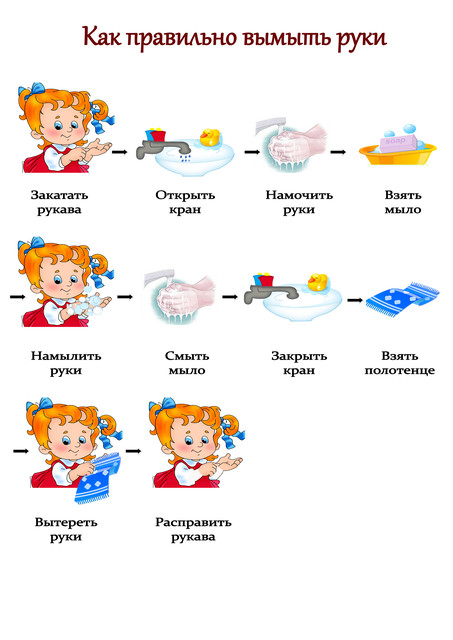          Обязанность родителей – постоянно закреплять гигиенические навыки, воспитываемые у ребенка в детском саду. Важно, чтобы взрослые подавали ребенку пример, сами всегда их соблюдали. Надеемся, что наши рекомендации помогут  Вам. Конспект НОД «Из чего состоит тело человека»Цель: Познакомить детей с внешним строением, возможностями тела человека. Воспитывать чувство гордости, что ты человек. Вызвать интерес к дальнейшему познанию себя, желание больше узнать о своем организме. Задачи:Образовательные: 1. Формировать представления детей об организме человека, о своем здоровье, о строении и функциях тела. Оздоровительные: 1. Охранять и укреплять здоровье. 2. Развивать умение предвидеть возможные опасные для жизни последствия своих поступков для себя и своих близких. 3. Раскрыть значение и важность занятий физкультурой для укрепления и развития скелета и мышц. Воспитательные: 1. Воспитывать стремление вести здоровый образ жизни. 2. Воспитывать уважение к жизни другого человека, умение сочувствовать, помогать, сопереживать чужой боли. Оборудование: плакат с изображение скелета и мышц человека, листы бумаги с нарисованным силуэтом человека и внутренних органов, цветные карандаши. Зеркальца. Картинки с изображением продуктов питания. Ход занятия. Воспитатель: Ребята, сегодня на занятии мы будем знакомиться с нашим телом. Каждый человек должен знать строение своего тела – это поможет ему быть здоровым. - В человеческом организме много всяких органов, и все они, очень нужные. Благодаря этим органам, мы живем, дышим, думаем, ходим, кушаем и многое другое. - Все дети разные и одновременно похожие, потому что тело состоит из одинаковых частей: головы, шеи, туловища, рук и ног. Голова может думать, смотреть, дышать, различать запахи и вкус, но не сама, а с помощью органов, которые находятся на голове: глаза, уши, нос и рот. Голова может поворачиваться в разные стороны. Она не могла бы этого делать, если бы у нас не было шеи. При помощи шеи голова крепится к туловищу, которое может поворачиваться в разные стороны и наклоняться. Внутри туловища находятся важные органы: сердце, легкие, желудок, кишечник, печень и др. К туловищу крепятся руки и ноги. Руки для человека очень важны, они выполняют разную работу. Назовите, какую? Дети: Мы берем игрушки, кушаем, одеваемся. Воспитатель: Все это мы можем благодаря нашим пальчикам, которые очень цепкие и могут удерживать самые разные предметы. С помощью пальчиков можно не только играть, но и учиться считать. Пальчиковая гимнастика:Десять пальчиков проворныхЗахотели поиграть, Десять пальчиков проворных Захотели посчитать, Числа показать и цифрыОт нуля до десяти. - Давайте посчитаем наши пальчики по порядку. Воспитатель: Наши ножки могут ходить на носочках, высоко прыгать, бегать, приседать. Предлагаю вам выполнить все эти движения. Воспитатель: Как у дома есть стены и поэтому он такой крепкий, так и у человека есть кости и мышцы, большие и маленькие. Eсли бы у человека не было костей, его тело было бы мягким. Кости, составляющие скелет, поддерживают тело и обеспечивают защиту от ранений и ушибов. Потрогайте себя, руки, ноги, животик. - Как вагоны в поезде связаны друг с другом, так и мышцы и кости связаны между собой. Человек был бы бесформенным и некрасивым, если бы у него не было скелета. Скелет - это наша опора. На вид он хрупкий, но на самом деле очень прочный. Скелет служит организму не только опорой, но и защищает внутренние органы. Рассмотрите свои руки, пошевелите пальчиками рук. - Наше тело покрыто кожей, которая защищает его. Посмотрите на кожу, особенно на пальцах рук. Она должна быть целой, без повреждений. - В организме человека через глаза, рот, нос, уши, в кожу может попасть грязь (пыль, песок, насекомые, и тогда организму будет плохо, ему надо будет с этим бороться; именно поэтому мы учимся ухаживать за своим телом, - когда оно чистое, ему ничего не грозит. - Через нос и рот в организм попадает воздух – мы дышим, живем. Попробуйте закрыть рот и нос – что будет? Через рот мы себя кормим, наш организм берет из пищи самое ценное, нужное, а остатки выходят из него, когда вы ходите в туалет. Это как конфета – «фантик» выбрасываешь, а конфету ешь, так же поступает и ваш организм, поэтому освобождать его от «фантиков» нужно сразу, как только он об этом напомнить. - Нужно наблюдать за собой и, если что-то появится новое, непривычное, сообщать взрослым. - Если ты будешь беречь свое тело, есть то, что тебе дают в детском саду и дома, заниматься физкультурой, то вырастишь крепким, красивым и умным. Физ. минутка. Раз, два, три, четыре, пять – тело будем изучать (шагают на месте) .Вот спина, а вот животик (показывают на спину и живот, Ножки (топают, Ручки (протягивают вперед руки и вращают кистями, Глазки (указательными пальцами показывают на глаза, Ротик (указательным пальцем правой руки показывают на рот, Носик (указательным пальцем правой руки показывают на нос, Ушки (указательными пальцами обеих рук показывают на уши, Голова (кладут руки на голову, Покачать успел едва (качают головой из стороны в сторону, Шея крутит головой (обхватывают шею ладонями, Ох, устала! Ой-ой-ой! Лоб (пальцами обеих рук гладят лоб от середины к вискам) И брови (указательными пальцами проводят по бровям от середины лица к вискам, Вот реснички (указательными пальцами показывают ресницы, Запорхали, словно птички (дети моргают глазами) .Розовые щечки (ладонями гладят щеки в направлении от носа к ушам, Подбородок кочкой (заканчивают начатое движение на подбородке, Волосы густые (пальцами обеих рук расчесывают волосы, Как травы луговые. Плечи (дотрагиваются правой кистью до правого плеча, а левой – до левого, Локти (не убирая руки с плеч, выставляют вперед локти, И колени (слегка наклоняются и хлопают по коленям) У меня, Сережи, Лены. Воспитатель: Мы познакомимся сегодня с самыми важными органами. Перед вами рисунок-схема, на котором изображены эти органы. После знакомства с каждым органом, вы закрасите его цветными карандашами и постараетесь запомнить. - Один из самых главных органов — мозг. Он все знает и за все отвечает. Мозг помогает человеку думать, ходить, делать разную работу. Он очень хрупкий. Хорошо, что твердый череп надежно защищает мозг от повреждений. Но все-таки старайтесь не ударяться головой. От сильного удара бывает сотрясение мозга. - Сердце похоже на большой насос, который качает кровь. По всему телу «бегает» кровь по разным сосудам. Главная задача крови — накормить все тело. А качает кровь, помогает ей двигаться очень важный орган — сердце. Сердце работает постоянно, даже когда человек спит. - Находится сердце в центре груди, почти посередине, а размером с кулак. Сложите руку в кулак и приложите к центру груди, чуть левее. Вот примерно такого размера ваше сердце. А теперь сжимайте и слегка разжимайте кулак — так работает сердце. А вы слышите стук сердца? Сердце нужно беречь. Но это не значит, что нужно все время лежать и ничего не делать. Сердце нужно тренировать, заниматься физкультурой. Когда бегаешь, сердце быстрее работает. Стучит и качает кровь. - Предлагаю вам приложить ладонь к сердцу и прислушаться. А теперь попрыгайте, побегайте на месте, наклонитесь вперед, назад. Теперь снова приложите руку к сердцу. Что изменилось? Сердце забилось сильнее. - У человека есть легкие, они нужны человеку, чтобы дышать и питать кровь нужным воздухом. Воздух не виден, но жить без него нельзя. - Посмотри на свое дыхание. Поднесите зеркальце поближе и подышите на него. От теплого дыхания зеркало затуманится. Положите руки на грудь и сделайте глубокий вдох. Вы почувствовали, как руки приподнялись вместе с наполнившимися воздухом легкими. Теперь выдохните воздух. Руки опустились. - Возьмите в руки соломинки, опустите и подуйте в них. Что вы увидели? Это воздух в виде пузырьков. - Мы не всегда дышим одинаково. Когда бегаем — дышим чаще и глубже, а когда мы спокойны или спим — дыхание у нас ровное и спокойное. Нужно стараться не дышать дымом или грязным воздухом. Нашим легким полезен свежий чистый воздух. И конечно же, нельзя травить свои легкие сигаретами. От сигаретного дыма легкие становятся черными и заболевают. Дыхательная гимнастика «Подуй на перышко».- Глубоко вдохнуть, задержать дыхание и медленно подуть на перышко. Постараться дуть так, чтобы перышко легко колыхалось, и удержать его в таком положении до конца выдоха. Дети по команде воспитателя выполняют упражнение. - Желудок, как кастрюля внутри нас — туда попадает вся пища, а желудок ее переваривает. С полезной, здоровой пищей желудок справляется легко, а от вредной пищи желудок страдает и даже заболевает. Очень не любит желудок, когда мы наедаемся сверх меры — набиваем живот. Желудок не успевает справиться с большущим количеством еды и у нас начинает болеть живот. Дидактическая игра «Полезная и вредная пища».Дети делят на две группы «Полезные» и «Вредные» картинки с изображением продуктов питания. Самомассаж ушек. - На теле человека есть много-много точек, которые соединены с разными органами. И если выучить эти точки, то можно себе помогать, когда заболеваешь. Сейчас мы научимся сами себе делать массаж. Наши ушки непростые (несколько раз ладонями в направлении сверху вниз потереть уши, Наши ушки золотые (несколько раз подергать себя за мочки ушей, Смышленые (слегка нажать на основание уха у верхнего края ушной раковины, Ученые (слегка нажать на основание уха у средней части ушной раковины, Замечательные (слегка нажать на основание уха у нижнего края ушной раковины) .Воспитатель: Чтобы стать красивым, сильным и здоровым нужно тренировать свои мышцы. – Что помогает это сделать? (физкультура и спорт). Для того, чтобы быть сильными, бодрыми и ловкими нужно заниматься гимнастикой и физкультурой, играть в подвижные игры и обязательно делать утреннюю зарядку! - Я желаю вам быть здоровыми, не грустить и не унывать! Конспект НОД «Секреты органов пищеварения»Цель: Формирование представления детей о системе органов пищеварения, о своем здоровье, о строении и их функциях.Задачи: Дать понятие о пищеварительной системе в организме человека;показать процесс пищеварения;рассказать о здоровой и полезной пищи; активизировать словарь и деятельность детей в приобретении нового знания; развивать внимание, память, самостоятельно рассуждать,  самостоятельно работать в команде.Ход занятия:В-ль: Ребята, а для чего мы с вами кушаем?Дети: Человек получает энергию из пищи для того что бы двигаться и расти. В-ль: Процесс переваривания пищи в организме называется пищеварением.А сейчас я расскажу вам сказку «Об умной печеньки» Жила-была очень умная и вкусная печенька. Она не раз слышала о себе лестные слова о том, что она состоит из злаков и очень полезна для организма человека. Лежа на прилавке магазина, она очень хотел узнать, какую же пользу она приносит людям. А узнала она о своей пользе, совершив длинное путешествие.Началось все с того, что её купили, принесли домой, и она очутилась в руках одного мальчика. Вдруг печенька увидела красные двери, они открылись и она оказалась в темной пещере вокруг которой стоял белый ровный заборчик.Ребята, как вы думаете, что это за пещера с заборчиком?         Дети: Мы думаем, что это зубы и ротовая полость.Эти столбики постоянно его покусывали, а что-то мягкое и широкое поворачивало его с боку на бок.Ребята, как вы думаете, что его поворачивало?Дети: Язык.Воспитатель: Да, это был язык. С помощью языка мы определяем вкусовые качества пищи. Печенька, почему то стала вся мокрая из – за слюны. Слюна вырабатывается слюнными железами. В это пещере печенька стала мокрая и измельченная. Затем она отправилась в темный коридорчик (пищевод). В этом коридорчике печенька долго не задержалась, она летела вниз головой, пока не очутилась в большой пещере (желудок).Стенки этой пещеры были толстыми, скользкими и постоянно сжимались и разжимались, а так же выделяли что-то кислое (соляная кислота). Эта кислая жидкость постоянно щипала печеньку. Она в пещере была целых три часа и превратилась в кашицу. Но путешествие его на этом не завершилось.После этого она попал в длинный темный коридор (тонкий кишечник), длина которого три метра. (Пример длины: стол имеет длину один метр. Длина трех столов – примерная длина кишечника).В темном коридоре печенька стала совсем жидким, и все полезные вещества ушли из неё в кровь мальчика. А кровь перенесла их по всем органам и тканям.Ребята, пища, которую вы употребляете, приносит вам пользу, но есть и вредная пища. Давайте с вами поиграем в игру «Полезная и вредная пища».Игра «Полезная и вредная пища»:На столе лежат карточки с изображением различной еды (чипсы, газировка, овощи, фрукты, копченые сосиски, рыба, хлеб, гамбургер и т.д.), которую дети должны разделить на вредную и полезную пищу, объяснив свой выбор.В-ль: А теперь давайте пройдем в нашу лабораторию и на примере посмотрим, как работает наш желудок. Проводится эксперимент:На столе стоит блюдце с лимонами, с порезанными бананами, печеньем, лежит прозрачный прочный пакет.В-ль: Ребята, вот этот прозрачный пакет, как наш желудок, возьмем пакет и выжмем туда лимонного сока – этот сок заменит соляную кислоту у нас в желудке. Представим, что только что съели это печенье и положим его в пакет, разломав его на кусочки, добавим кусочки бананов. Начнем пищеварение. Аккуратно надавим на пакет, наши руки как мышцы желудка, помогающие смешивать и измельчать пищу. Вот так и у нас с вами в желудке происходит процесс пищеварения.Ну а теперь давайте пить сок, есть бананы и печенье, что бы наши настоящие желудки поработали.Конспект НОД: «Здоровые зубы – красивая улыбка»Цель: Воспитание культурно – гигиенических навыков детей старшего дошкольного возраста в процессе формирования навыков здорового образа жизни. Задачи: Обучающие:- систематизировать знания детей о значении зубов в жизни человека;- знакомство с видами зубов в процессе экспериментирования;- подвести детей к выводу о важности ценностного отношения к собственному здоровью;Развивающие:- умение устанавливать причинно – следственные связи;  - развитие интонационной выразительности речи, продолжать совершенствовать идеалогическую и монологическую формы речи;- развитие творческих способностей дете	й посредствам театрализованной деятельности;Воспитательные:- воспитание самостоятельности, целенаправленности и саморегуляции собственных действий по уходу за полостью рта; - воспитание привычки к здоровому образу жизни;- воспитание эстетических чувств детей художественного восприятия.Материалы и оборудование: Картинки с красивой улыбкой и улыбкой с плохими зубами, схема здорового зуба в разрезе, картинка здоровый зуб, картинка зуб с кариесом, картинка выпавшего зуба, интерактивная доска, зеркала на каждого ребенка, плакат открытой челюсти, бананы и морковь на каждого ребенка, записанный голос диктора, руль и кепка для водителя автобуса, ,зубная щетка и зубная паста, фотоаппарат, зубные щетки, билеты, программки; декорации: кровать в домашней обстановке, накрытый сладостями стол, трон и декорации страны «Сластении»; костюмы: костюмы конфеток, костюм короля, костюм жителя страны «Сластении»Ход занятия: Дети вместе с воспитателям входят в зал под музыку В. Я Шаинского, слова  М. Пляцковского «От улыбки». Встают в круг. В-ль: Ребята, посмотрите какой хороший весенний день сегодня, давайте улыбнемся новому дню, улыбнемся друг другу, улыбнемся и поприветствуем наших гостей!Дети приветствуют гостей.В-ль: Посмотрите, у меня есть две картинки.Показывает картинки красивой улыбки и улыбки с плохими зубамиВ-ль: Ребята, какая картинка вам нравиться больше? Почему?Ответы детей. В-ль: А теперь расскажите, что вы знаете о зубах? Выслушав ответы детей, обратить внимание на следующие моменты:– Пища, когда попадает в рот, измельчается зубами.- У детей молочные зубы.– Когда ребёнок подрастает, у него молочные зубы выпадают и на их месте появляются новые зубы, постоянные.– Если человек потеряет постоянный зуб – новый на его месте уже не вырастет.На доске показана схема здорового  зуба в разрезе.В-ль: Посмотрите, вот так выглядит здоровый зуб. У зуба есть корень, который спрятан в десне и коронка, которую мы видим. Зубы покрыты эмалью.На доске появляется картинка улыбающегося здорового зуба.В-ль: Она твёрдая, защищает зубы от повреждения. На доске появляется картинка того же зуба, но грустного и с кариесом.В-ль: Но если за зубами неправильно ухаживать или неправильно питаться, не чистить зубы на остатках еды во рту будут расти бактерии и в зубе появляется полость. Черная дырочка (кариес). Дырка в зубе – всегда больно. На доске появляется картинка выпавшего зуба.В-ль: Кариес может полностью съесть ваш зуб и он выпадет. А как мы знаем, потеряв постоянный зуб – новый на его месте не вырастет. А что же нужно делать для того что бы сохранить наши зубы? Ответы детей.Игра на интерактивной доске «Что полезно, что вредно для зубов»:Поле интерактивной доски разделено на 2 колонки: «Что полезно для зубов», «Что вредно для зубов». Ниже приведены различные ситуации: человек открывает бутылку зубами, человек чистит зубы, человек грызет орехи, полощет рот после еды, ест много сладкого, грызет морковку и т. д. Дети должны разделить эти ситуации по колонкам, аргументировав свой выбор.В-ль: А кто - нибудь знает, сколько у взрослого человека зубов? Дети: 32В-ль: Ребята, вы хотите посмотреть на свои зубы в зеркало! Пройдемте в наш экспериментарий и посмотрим. Посмотрите на зубки в зеркало. Погладьте язычком передние зубки, боковые и задние зубки. Что Вам подсказало зеркало и язычок? Одинаковые зубы или нет?Ответы детей.Висит плакат открытой челюсти.В-ль: Передние зубы называются резцы, боковые – клыки, а задние зубы маляры. Давайте проведем эксперимент и узнаем, какие зубы для чего нужны. В-ль: Перед нами на столе лежат продукты. Сначала откусим банан и подумаем, какими зубами мы его откусили. Ответы детей.Передними. Они называются резцы и нужны для того, что бы откусывать мягкую пищу. В-ль: А теперь возьмем морковку и откусим ее. Какими зубами удобнее откусывать твердую пищу. Ответы детей:Боковыми, то есть клыкам. В-ль: А теперь подумаем, какими зубами мы пережевываем всю пищу.Ответы детей:В-ль: В этом нам помогают задние зубы, зубы маляры.Ребята, теперь мы знаем, что наши зубы делятся на три группы: передние зубы называются резцами, боковые зубы называются клыками, а задние зубы – это зубы маляры Дети слышат голос диктора, рекламирующий спектакль «О девочке, которая не любила  чистить зубы»В-ль: Ребята, не хотите ли вы сходить в театр, и посмотреть представление об этой девочке?Ответы детей.В-ль: Садитесь в автобус и с ветерком доедем до театра. Дети садятся в импровизируемый автобус и под музыку едут в театр.По приезду в театр дети приобретают билеты в кассе, отгадывая загадки о сказках.Кассир: Ребята, раз вы  любите театр, вы, наверное, знаете много разных сказок. Но чтобы попасть на спектакль, вам нужно приобрести билеты. Сейчас я буду вам загадывать загадки, за которые вы будите получать билеты.Уплетая калачи,      Ехал парень на печи.       Покатился по деревне      И женился на царевне. (Емеля)Стрела у Ивана Как птица в полете.Жена у ИванаЖила на болоте. (Царевна – Лягушка)В гости к бабушке пошла, Пироги ей принесла.Серый волк за ней следил,Обманул и проглотил. (Красная Шапочка)Ждали маму с молоком,А пустили волка в дом.Кем же были этиМаленькие дети. (Семеро козлят)Сладких яблок ароматЗаманил ту птицу в сад.Перья светятся огнемИ светло вокруг, как днем. (Жар – птица)И зайчонок и волчица – Все бегут к нему лечиться. (Доктор Айболит)Убежали от грязнулиЧашки, ложки и кастрюли.Ищет их она, зоветИ в дороге слезы льет. (Федора)Хрю – хрю – хрю! Каких три братцаБольше волка не боятся,Потому что зверь тот хищныйНе разрушит дом кирпичный? (Три поросенка) Получают билет и программку. Занимают места согласно приобретенным билетам. Звучит музыка, открывается занавес.На кровати сидит девочка, просыпаясь, потягивается.Автор: В одном городе жила маленькая девочка. Звали её Катя. Была она непослушной и озорной, а главное, – не любила Катя чистить зубы.Мама: «Пойди, дочка, в ванную, почисти зубки». Катя: Не хочу, не охота…Зачем их так часто чистить. В понедельник же чистила!!! Конфет лучше поем или вот пряник! Автор: И сколько ее ни ругали, ни наказывали, ничего не помогало. И вот как-то раз вечером отправила ее мама чистить зубы. Мама: Дочка, спать пора, иди зубки чистить! Катя: Ладно, ладно, так и быть.(пренебрежительно машет на маму рукой, ложится спать)Играет музыка превращения. Катя засыпает. Под музыку вбегают две конфетки и начинают веселиться. Катя: Ой!!! Кто вы такие??? Ой, боюсь, боюсь! (закрывает глаза руками).Играет веселая музыка! Конфетки танцуют и поют!Конфетки: Две сестрицы, две девицы. Мы конфетки – лакомки! Вкусные молочные, очень, очень сочные!!!1 конфетка: Мы пришли к тебе из страны Сластёнии.2 конфетка: Наш король узнал, что ты самый большой любитель сладостей в этом городе и что не любишь чистить зубы. Это похвально. Поэтому он приглашает тебя к себе в гости. Вместе: Пойдем! Пойдем же с нами!Катя: Ух ты!!! Конечно, пойдемте! Ура, ура!!Играет веселая музыка, они втроем идут, танцуя, и попадают в страну Сластению. На троне сидит старик в черной мантии с  короной на голове! Катя осматривается!Катя: Вот это да! Столько сладостей, я никогда так много не видела! Король: Здравствуй, Катя! – Меня зовут Кариес, я – король этой страны. Теперь, ты можешь есть, сколько захочешь конфет и других сладостей. Но при одном условии: никогда не чисти зубы. Катя: Вот это жизнь! Спасибо, ваше величество Кариес!!!Катя видит стол, накрытый одними сладостями, садится и под музыку начинает уплетать, наевшись, отваливается на спинку стула! Катя: Как тут здорово! (Еле шевеля губами)Заходит постоянный житель этого города!Катя: А ты кто такой? И что ты тут делаешь!Житель: Привет, я постоянный житель страны Сластении! Не жизнь, а красота! Сладкого ешь, не хочу!!! А главное зубы чистить никто не заставляет! Да их уже и не осталось! Одна беда, нечем сладости жевать теперь. Но вот у меня запасная челюсть есть! Неудобная правда, но ничего.Катя: Нет! Я так не хочу!!! Мама!!! Играет музыка превращение и Катя просыпается.Катя: Где же моя зубная щетка и зубная паста! (Начинает чистить зубы)Мама: Катюша, что это с тобой? Умница ты моя! Зубки бережешь! Автор: Теперь Катя стала послушной девочкой. Она редко ест конфеты, а грызет яблоки и морковку. Чистит зубы два раза в день, поэтому они у неё всегда чистые и белые. А лучшие его друзья – зубная паста и зубная щетка. Актеры выходят на сцену, кланяются. Звучат бурные аплодисменты.Дети: Браво!В-ль: Ребята, давайте сфотографируемся с нашими актерами! И улыбнемся в камеру своими красивыми улыбками! Делают фото.В-ль: И в конце нашего занятия, я бы хотела вам подарить яблоки, что бы ваши зубы были белые, блестящие и здоровые. В-ль: А теперь сядем в наш автобус, который домчит нас до детского сада.Импровизируемый автобус увозит детей в группу.Диагностика приведена в приложенииЗаключение.«Каждый узнает лишь то, что сам пробует сделать», - писал великий педагог Песталоцци. В проектной деятельности ребенок получает возможность быть самостоятельным, инициативным, активным искателем, исследователем, деятелем.Проектная деятельность обладает рядом характеристик, которые  положительно влияют на развитие ребенка дошкольника.  В ходе проектной деятельности расширяются знания детей об окружающем мире. Это связано, прежде всего, с выполнением исследовательских и творческих проектов, которые предполагают формирование оригинального замысла, умения фиксировать и удерживать его, определять этапы  реализации, следовать задуманному плану и т.д.  В ходе проектной деятельности уже в дошкольном возрасте ребенок приобретает навык публичного изложения своих мыслей, учится отстаивать свою точку зрения. Развиваются общие способности детей – познавательные, коммуникативные, регуляторные.   Приобретаются необходимые социальные навыки – дети становятся внимательнее к окружающим, начинают руководствоваться не только собственными желаниями, сколько установленными нормами.Проектная деятельность влияет также и на  содержание основной  деятельности детей дошкольного возраста – игровой. Она становится более разнообразной, сложной, а сами дети становятся интересны друг другу.Список литературыФедеральный государственный образовательный стандарт дошкольного образования. – М.: УЦ Перспектива, 2014.ОТ РОЖДЕНИЯ ДО ШКОЛЫ.  Примерная общеобразовательная программа дошкольного образования (пилотный вариант)/ Под ред. Н.Е. Вераксы, Т.С. Комаровой, М.А. Васильевой. – М.: МОЗАИКА-СИНТЕЗ, 2014.Веракса Н.Е., Веракса А.Н.  Проектная  деятельность дошкольников. Пособие для педагогов дошкольных учреждений.- М.: Мозаика-Синтез, 2008.Дергунская В.А.  Проектная деятельность дошкольников. Учебно-методическое пособие.- М.: Центр педагогического образования, 2013.Кочкина Н.А.  Метод проектов в дошкольном образовании:  Методическое пособие. – М.: МОЗАИКА-СИНТЕЗ, 2012.Приложение 1.Приложение 2.Диагностика детей по проекту «Из чего состоит человек». На начало реализации проектаВысокий уровень – 1 человек;Средний уровень – 15 человек;Низкий уровень – 6 человек.Диагностика детей по проекту «Из чего состоит человек». На окончание реализации проектаВысокий уровень – 33%;Средний уровень – 60 %;Низкий уровень – 7 %.Сравнительная диаграмма выявления творческих способностей ребенкаУчастникиНаименование мероприятияРабота с детьмиКонспекты НОД: «Из чего состоит человек», «Секреты органов пищеварения», «Здоровые зубы – красивая улыбка», «Роль зрения в жизни человека», «Как медведь трубку нашел», «Скелет главная опора моего тела», «Почему человек болеет?»,  «Сердце», «Как органы человека помогают друг другу».Создание лэп – бука «Из чего мы состоим?»Познавательно –исследовательская деятельность:Экскурсия в медицинский кабинет, Экспериментирование «Органы пищеварения», «Дыхательная система», «Виды зубов», «Сердце и кровеносная система», «Чувствительность кожи», «Функция печени – очищение организма»Изобразительная деятельность:  Создание дневника наблюдений, рисунки на тему: «Здоровый образ жизни», «Вода – жизнь человека», «Вредная пища» Тематическая выставка: рисунки в нетрадиционной технике «Какие бывают микробы», «Я вижу мир», аппликация: «Зачем человеку руки?»Двигательная деятельность: НОД «Богатырские потехи», «День здоровья», ежедневная утренняя гимнастика, ежедневные закаливающие мероприятия, самостоятельная двигательная активность на прогулках  Самообслуживание и элементарный бытовой труд: привитие культурно – гигиенических навыков – организация правильного приема пищи, контроль над ежедневным проведением гигиенических процедурКоммуникативная деятельность: Беседа: «Чистота залог здоровья», «Если я поранился», «Мозг - генератор идей», «Органы чувств», «Мальчики и девочки – разные планеты», «Помоги себе сам», «Кожа и ее функции», вечер загадок «Я человек»Игровая деятельность: Картотека подвижных игр, Сюжетно – ролевые игры: «Поликлиника», «На приеме у стоматолога», «Семья»; Дидактические игры: «Если малыш поранился», «Вредно – полезно», «Полезные продукты», «Кто как устроен», «Найди место органу»Конструирование: Строение человека из бумаги, из конструктора, бросового материалаВосприятие художественной литературы и фольклора:, Н.Семёнова «Как стать «Неболейкой», К.И.Чуковский «Мойдодыр»; В.Катаев «Цветик – семицветик»,  И. Токмакова  «Мне грустно я лежу больной»; С. Михалков «Прививка».Работа с узкими специалистамибеседа с медицинской сестрой: «Строение человека», «Иммунитет или для чего нужны прививки»; беседа с инструктором по физической культуре: «Тело в движении – работа мышц», работа с детьми на тренажерах, физкультурный досуг: «Мама, папа, я – спортивная семья», оздоровительный кросс вокруг сада, беседа с инструктором по плаванию: «Вода – помощник», открытое мероприятие в бассейне «День здоровья»Работа с родителямиСовместная деятельность родителей и детей: поиск информации о человеке, его строении, чтение и заучивание загадок о ЗОЖ, Беседы с родителями по организации здорового образа жизни ребенка, консультация для родителей «Бродит сон у окон», Консультация для родителей «Безобидные сладости», памятка для родителей: «Как приучить ребенка заботиться о своем здоровье», папка – раскладушка «Что такое «витамины» и где они живут?», «Дышим правильно», «Инфекционные заболевания»,  родительское собрание: «Презентация проекта».по целевой установкепо составу участниковпо срокам реализации по тематикеисследовательско – творческиекомплексныекраткосрочнымиПо выбору воспитателяролево – игровыемежгрупповыесреднесрочныеПо выбору воспитателяинформационно – практико – ориентированныегрупповыедолгосрочныеПо выбору воспитателятворческиеиндивидуальныеПо выбору воспитателя№Имя, фамилия ребенкаЗадание 1Задание 2Задание 3Задание 4Задание 5Задание 6уровень1Даша Б.НССНВСС2Яна В.ВСВССВВ3Сережа Г.СНСНСНН4Мирослава К.НССНВСС5Данил К.ННСНСНН6Саша К.ННСНСНН7Максим К.ННСНВНН8Кира М.СССНСНС9Кристина Од.НСННССН10Коля Р.ННННСНН11Агата Р.ССВСССС12Костя Т.НСНССНС13Миша Т.СССНССС14Вадим Х.ННССССС15Настя Щ.СНСНССС№Имя, фамилия ребенкаЗадание 1Задание 2Задание 3Задание 4Задание 5Задание 6уровень1Даша Б.ССВСВСС2Яна В.ВСВСВВВ3Сережа Г.СВВСССС4Мирослава К.ССВСВВВ5Данил К.СНССВСС6Саша К.ССССССС7Максим К.СССНВСС8Кира М.ВВССВСВ9Кристина Од.ССССВВС10Коля Р.ННННССН11Агата Р.СВВСВВВ12Костя Т.СВССССС13Миша Т.СВВВСВВ14Вадим Х.НСССВСС15Настя Щ.ССВСВВС